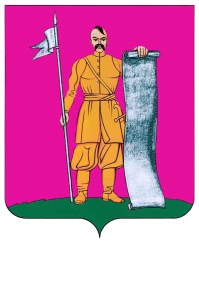 СОВЕТ СТАРОЩЕРБИНОВСКОГО СЕЛЬСКОГО ПОСЕЛЕНИЯ ЩЕРБИНОВСКОГО РАЙОНА ЧЕТВЕРТОГО СОЗЫВАдевятнадцатая СЕССИЯРЕШЕНИЕот 06.11.2020						                                             № 4станица СтарощербиновскаяО внесении изменений в решение СоветаСтарощербиновского сельского поселенияЩербиновского района от 22 ноября 2019 г. № 3«О создании муниципального дорожного фондаСтарощербиновского сельского поселенияЩербиновского района и утвержденииПорядка формирования и использованиябюджетных ассигнований муниципальногодорожного фонда Старощербиновскогосельского поселенияЩербиновского района на 2020 год»В соответствии с пунктом 5 статьи 179.4 Бюджетного кодекса Российской Федерации; Федеральным законом от 06 октября 2003 г. № 131-ФЗ «Об общих принципах организации местного самоуправления в Российской Федерации»; Уставом Старощербиновского сельского поселения Щербиновского района; Порядком формирования и использования бюджетных ассигнований муниципального дорожного фонда Старощербиновского сельского поселения Щербиновского района на 2020 год, утвержденного решением Совета Старощербиновского сельского поселения Щербиновского района от 22 ноября 2019 г. № 3, Совет Старощербиновского сельского поселения Щербиновского района               р е ш и л:1. Внести в решение Совета Старощербиновского сельского поселения Щербиновского района от 22 ноября 2019 г. № 3 «О создании муниципального дорожного фонда Старощербиновского сельского поселения Щербиновского района и утверждении Порядка формирования и использования бюджетных ассигнований муниципального дорожного фонда Старощербиновского сельского поселения Щербиновского района на 2020 год» (с изменениями от                 07 февраля 2020 г. № 2, от 20 марта 2020 г. № 1, от 28 августа 2020 г. № 1), следующие изменения:1) абзац 12 пункта 2 Порядка формирования и использования бюджетных ассигнований муниципального дорожного фонда Старощербиновского сельского поселения Щербиновского района на 2020 год изложить в следующей редакции:«штрафов, неустоек, пеней, уплаченных в случае просрочки исполнения поставщиком (подрядчиком, исполнителем) обязательств, предусмотренных муниципальным контрактом, заключенным муниципальным органом, казенным учреждением сельского поселения и финансируемым за счет средств Фонда;».2) приложение 1 к Порядку формирования и использования бюджетных ассигнований муниципального дорожного фонда Старощербиновского сельского поселения Щербиновского района на 2020 год изложить в новой редакции (приложение).2. Общему отделу администрации Старощербиновского сельского поселения Щербиновского района (Шилова И.А.) настоящее решение:1) разместить в информационно-телекоммуникационной сети «Интернет», на официальном сайте администрации Старощербиновского сельского поселения Щербиновского района (http://starsсherb.ru), в меню сайта «Совет поселения», «Решения Совета», «за 2020 год»;2) официально опубликовать в периодическом печатном издании «Информационный бюллетень органов местного самоуправления Старощербиновского сельского поселения Щербиновского района».3. Решение вступает в силу на следующий день после его официального опубликования.Объем бюджетных ассигнований муниципальногодорожного фонда Старощербиновского сельского поселенияЩербиновского района на 2020 год 											   рублей                                                                                                                                     ».Начальник финансово-экономическогоотдела администрации Старощербиновскогосельского поселения Щербиновского района                                                                       А.С. КалмыковаПредседательСовета Старощербиновскогосельского поселения Щербиновского района                                                А.В. ОлешкоГлаваСтарощербиновскогосельского поселения Щербиновского района                                  В.Г. ПодолянкоПриложениек решению СоветаСтарощербиновскогосельского поселенияЩербиновского районаот 06.11.2020 № 4«Приложение 1к Порядку формирования и использования бюджетныхассигнований муниципальногодорожного фондаСтарощербиновского сельского поселения Щербиновскогорайона на 2020 год№ п/пНаименованиеисточника2020 год1231Акцизы на автомобильный бензин, прямогонный бензин, дизельное топливо, моторные масла для дизельных и (или) карбюраторных (инжекторных) двигателей, производимые на территории Российской Федерации, подлежащих зачислению в местный бюджет7 143 100,002Остатки прошлых лет от акцизов на автомобильный бензин, прямогонный бензин, дизельное топливо, моторные масла для дизельных и (или) карбюраторных (инжекторных) двигателей, производимые на территории Российской Федерации, подлежащих зачислению в местный бюджет522 935,453Остатки средств бюджета Старощербиновского сельского поселения Щербиновского района на начало текущего финансового года155921,794Остатки средств Фонда на начало текущего финансового года605723,765Налог на доходы физических лиц15698519,001236Субсидии на капитальный ремонт и ремонт автомобильных дорог общего пользования местного значения12923800,007Штрафы, неустойки, пени, уплаченные в случае просрочки исполнения поставщиком (подрядчиком, исполнителем) обязательств, предусмотренных муниципальным контрактом, заключенным муниципальным органом, казенным учреждением сельского поселения и финансируемым за счет средств Фонда530560,00Итого37580560,00